WEBSITE URL ADDRESS: _________________________________________________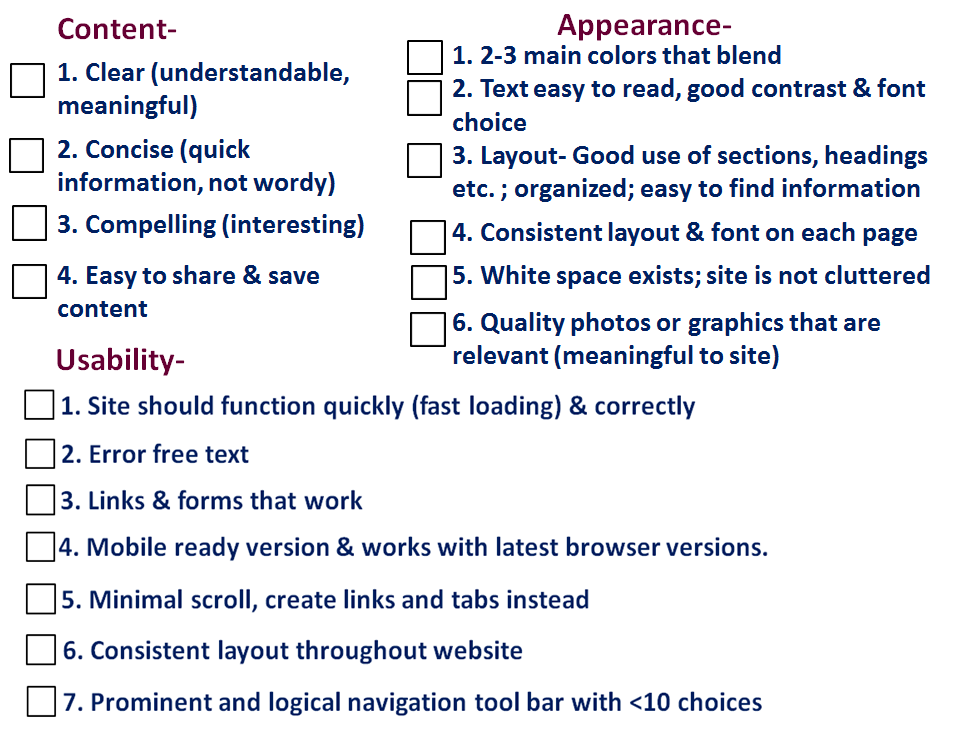 FEEDBACK (Suggestions for improvements): 